ПРОЕКТ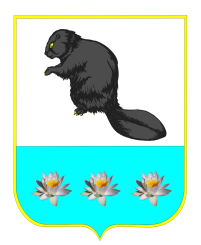 Администрация сельского поселения Бобровкамуниципального района Кинельский Самарской областиПОСТАНОВЛЕНИЕ2022 года № с. Бобровка«Об утверждении Программы профилактики рисков причинения вреда (ущерба) охраняемым законом ценностям в области                     муниципального контроля в сфере благоустройства на территории                                              сельского поселения Бобровка  муниципального района Кинельский                                                Самарской области на 2023 год»В соответствии со статьей 44 Федерального закона от 31.07.2020 № 248-ФЗ «О государственном контроле (надзоре) и муниципальном контроле в Российской Федерации», постановлением Правительства Российской Федерации от 25.06.2021 № 990 «Об утверждении Правил разработки и утверждения контрольными (надзорными) органами программы профилактики рисков причинения вреда (ущерба) охраняемым законом ценностям», администрация сельского поселения Бобровка муниципального района Кинельский Самарской областиПОСТАНОВЛЯЕТ:Утвердить Программу профилактики рисков причинения вреда (ущерба) охраняемым законом ценностям в области муниципального контроля в сфере благоустройства территории сельского поселения Бобровка муниципального района Кинельский Самарской области на 2023 год согласно приложению.Настоящее Постановление подлежит публикации в газете «Бобровские вести», размещению в информационной сети Интернет и вступает в законную силу после опубликования.Контроль, за исполнением  настоящего постановления оставляю за собой.Глава сельского поселения Бобровкамуниципального района Кинельский Самарской области                                                                   А. Ю. Мамонов Исполнитель: Генералова Г. М.тел. 8(846)63-3-25-53.Программа профилактики рисков причинения вреда (ущерба) охраняемым законом ценностям в области муниципального контроля                   в сфере благоустройства на территории сельского поселения Бобровка муниципального района Кинельский Самарской области на 2023 год Настоящая Программа профилактики рисков причинения вреда (ущерба) охраняемым законом ценностям на 2023 год (далее именуется – Программа профилактики) разработана  в соответствии с Федеральным законом от 31 июля 2020 г. № 248-ФЗ "О государственном контроле (надзоре) и муниципальном контроле в Российской Федерации", постановлением Правительства Российской Федерации от 25 июня 2021 г. № 990 "Об утверждении Правил разработки и утверждения контрольными (надзорными) органами программы профилактики рисков причинения вреда (ущерба) охраняемым законом ценностям".1. Анализ текущего состояния осуществления вида контроля, описание текущего развития профилактической деятельности контрольного органа, характеристика проблем, на решение которых направлена программа профилактики1.1. Анализ текущего состояния осуществления вида контроля. К предмету муниципального контроля в сфере благоустройства  отнесено соблюдение юридическими лицами, индивидуальными предпринимателями, гражданами (далее – контролируемые лица) Правил благоустройства территории сельского поселения Бобровка муниципального района Кинельский Самарской области (далее – Правила благоустройства), требований к обеспечению доступности для инвалидов объектов социальной, инженерной и транспортной инфраструктур и предоставляемых услуг (далее также – обязательные требования).1.2. Описание текущего развития профилактической деятельности контрольного органа.Муниципальный  контроль в сфере благоустройства  осуществлялся согласно переданных полномочий на 2022 год администрацией муниципального района Кинельский Самарской области в соответствии с Федеральным законом от 31.07.2020 № 248-ФЗ «О государственном контроле (надзоре) и муниципальном контроле в Российской Федерации», с учетом требований  постановления Правительства № 336 от 10 марта 2022 г « Об особенностях организации и осуществления  государственного контроля (надзора) муниципального контроля».Большое внимание уделялось профилактике нарушений.  Проводились профилактические мероприятия, направленные на предупреждение нарушений обязательных требований, требований, установленных муниципальными правовыми актами.В первом полугодии 2022 года согласно плана–графика было проведено публичное обсуждение результатов правоприменительной практики при осуществлении муниципального   контроля  в сфере благоустройства на территории муниципального района Кинельский Самарской области. Обсуждались актуальные вопросы соблюдения обязательных требований, требований, установленных муниципальными правовыми актами.  В рамках проведения публичных обсуждений  были разъяснены вопросы применения248-ФЗ «О государственном контроле (надзоре) и муниципальном контроле в Российской Федерации».Доведена  до сведения информация о том, что в 2022 году постановлением Правительства Российской Федерации от 10.03.2022 г № 336 «Об особенностях организации и осуществления  государственного контроля (надзора) муниципального контроля» установлен особый порядок проведения государственного  контроля (надзора), согласно которому внеплановые контрольные (надзорные)  мероприятия. Внеплановые проверки,  проводятся  исключительно при условии согласования с органами прокуратуры, в случаях непосредственной угрозы причинения вреда жизни и тяжкого вреда здоровью граждан и по фактам причинения вреда жизни и тяжкого вреда здоровью граждан.В целях профилактики в средствах массой информации публиковались статьи о предупреждении нарушений обязательных требований, требований установленных муниципальными правовыми актами и меры ответственности, предусмотренные за допущение нарушений обязательных требований, требований установленных муниципальными правовыми актами. Был  сформирован список нормативно правовых  актов содержащих обязательные требования, требования, установленные муниципальными правовыми актами, размещен на официальном сайте администрации муниципального района  Кинельский в сети «Интернет» соблюдение которых оценивается при проведении мероприятий по контролю. Актуализация перечня проводилась по мере издания новых нормативно правовых актов или при внесении изменений в действующие. Кроме того, в указанный период в рамках проведения муниципального контроля в сфере благоустройства проводились рейдовые выезды - осмотры, выдавались предостережения о недопустимости нарушения обязательных требований, требований установленных муниципальными правовыми актами.1.3. К проблемам, на решение которых направлена программа профилактики, относятся случаи:1) ненадлежащего содержания прилегающих территорий;2) несвоевременной очистки кровель зданий, сооружений от снега, наледи и сосулек; 3) не устранение произрастающих на принадлежащих контролируемым лицам земельных участках и прилегающих территориях карантинных, ядовитых и сорных растений;4) складирования твердых коммунальных отходов вне выделенных для такого складирования мест;5) выгула животных и выпаса сельскохозяйственных животных и птиц на территориях общего пользования.Наиболее распространенными причинами перечисленных нарушений являются отсутствие у отдельных граждан экологической культуры, стремления к сохранению чистоты, а также стремление к экономии ресурсов, необходимых для систематического проведения мероприятий, направленных на создание комфортных условий проживания и сохранность окружающей среды.      Снижение рисков причинения вреда охраняемым законом ценностям может быть обеспечено за счет информированности об обязательных требованиях, требованиях, установленных муниципальными правовыми актами организаций ведущих деятельность на территории муниципального района Кинельский Самарской области. 2. Цели и задачи реализации программы профилактики2.1. Целями профилактики рисков причинения вреда (ущерба) охраняемым законом ценностям являются:1) стимулирование добросовестного соблюдения обязательных требований всеми контролируемыми лицами;2) устранение условий, причин и факторов, способных привести к нарушениям обязательных требований и (или) причинению вреда (ущерба) охраняемым законом ценностям;3) создание условий для доведения обязательных требований до контролируемых лиц, повышение информированности о способах их соблюдения;4) предупреждение нарушений обязательных требований, требований установленных муниципальными правовыми актами при проведении контроля;5) минимизация рисков возникновения нарушений обязательных требований  и требований установленных  муниципальными правовыми актами ;6) повышение прозрачности системы муниципального контроля и эффективности осуществления муниципального контроля;7) формирование одинакового понимания обязательных требований, требований, установленных муниципальными правовыми актами организациями осуществляющими деятельность на территории муниципального ра-йона Кинельский,  гражданами и  специалистами отдела муниципального контроля осуществляющими муниципальный контроль;8)осуществление планирования и проведения профилактики нарушений обязательных требований, требований установленных муниципальными правовыми актами  на основе принципов их понятности, информационной открытости.2.2. Для достижения целей профилактики рисков причинения вреда (ущерба) охраняемым законом ценностям выполняются следующие задачи:1) анализ выявленных в результате проведения муниципального контроля в сфере благоустройства нарушений обязательных требований;2) оценка состояния подконтрольной среды (оценка возможной угрозы причинения вреда жизни, здоровью граждан) и установление зависимости видов и интенсивности профилактических мероприятий с учетом состояния подконтрольной среды;3) организация и проведение профилактических мероприятий с учетом состояния подконтрольной среды и анализа, выявленных в результате проведения муниципального контроля в сфере благоустройства нарушений обязательных требований.3. Перечень профилактических мероприятий, сроки (периодичность) их проведения3.1. Перечень профилактических мероприятий, сроки (периодичность) их проведения представлены в таблице.4. Показатели результативности и эффективности программы профилактикиПоказатели результативности программы профилактики определяются в соответствии со следующей таблицей.Под оценкой эффективности программы профилактики понимается оценка изменения количества нарушений обязательных требований по итогам проведенных профилактических мероприятий. Ежегодная оценка результативности и эффективности программы профилактики осуществляется Собранием представителей  муниципального района Кинельский самарской области. Для осуществления ежегодной оценки результативности и эффективности программы профилактики администрацией не позднее 1 июля 2024 года (года, следующего за отчетным) в Собрание представителей муниципального района Кинельский Самарской области представляется информация о степени достижения предусмотренных настоящим разделом показателей результативности программы профилактики, а также информация об изменении количества нарушений обязательных требований.Утверждена: Постановлениемадминистрации  сельского поселения Бобровка муниципального района Кинельский Самарской области  от __________2022 №  _____№п/пВид мероприятияСодержание мероприятияСрок реализации мероприятияОтветственный за реализацию мероприятия исполнитель1Информирование контролируемых и иных лиц по вопросам соблюдения обязательных требований 1. Размещение сведений по вопросам соблюдения обязательных требований на официальном сайте администрации в разделе «Контрольно-надзорная деятельность»Ежегодно, по мере издания новых нормативно правовых актов или при внесении изменений в действующие Специалист отдела муниципального контроля администрации м.р. Кинельский1Информирование контролируемых и иных лиц по вопросам соблюдения обязательных требований 2. Размещение сведений по вопросам соблюдения обязательных требований в средствах массовой информацииНе реже одного раза в полугодиеСпециалист отдела муниципального контроля администрации м.р. Кинельский1Информирование контролируемых и иных лиц по вопросам соблюдения обязательных требований 3. Размещение сведений по вопросам соблюдения обязательных требований в личных кабинетах контролируемых лиц в государственных информационных системах (при их наличии)Ежегодно, По мере необходимостиСпециалист отдела муниципального контроля администрации м.р. Кинельский2Обобщение практики осуществления муниципального контроляв сфере благоустройства посредством сбора и анализа данных о проведенных контрольных мероприятиях (контрольных действиях) и их результатах, в том числе анализа выявленных в результате проведения муниципального контроля в сфере благоустройства нарушений обязательных требований контролируемыми лицамиПодготовка доклада о правоприменительной практикеДо 1 июня 2024 года Специалист отдела муниципального контроля администрации м.р. Кинельский2Обобщение практики осуществления муниципального контроляв сфере благоустройства посредством сбора и анализа данных о проведенных контрольных мероприятиях (контрольных действиях) и их результатах, в том числе анализа выявленных в результате проведения муниципального контроля в сфере благоустройства нарушений обязательных требований контролируемыми лицамиРазмещение доклада о правоприменительной практике на официальном сайте администрации в разделе «Контрольно-надзорная деятельность»До 1 июля 2024 года Специалист отдела муниципального контроля администрации м.р. Кинельский3Объявление контролируемым лицам предостережений о недопустимости нарушения обязательных требований и предложений принять меры по обеспечению соблюдения обязательных требований в случае наличия у администрации сведений о готовящихся нарушениях обязательных требований или признаках нарушений обязательных требований и (или) в случае отсутствия подтверждения данных о том, что нарушение обязательных требований причинило вред (ущерб) охраняемым законом ценностям либо создало угрозу причинения вреда (ущерба) охраняемым законом ценностямПодготовка и объявление контролируемым лицам предостереженийПо мере выявления готовящихся нарушений обязательных требований или признаков нарушений обязательных требований, не позднее 30 дней со дня получения администрацией указанных сведенийСпециалист отдела муниципального контроля администрации м.р. Кинельский4Консультирование контролируемых лиц в устной или письменной форме по вопросам муниципального контроля в сфере благоустройства:- организация и осуществление контроля в сфере благоустройства;- порядок осуществления контрольных мероприятий;- порядок обжалования действий (бездействия) должностных лиц, уполномоченных осуществлять муниципальный контроль;- получение информации о нормативных правовых актах (их отдельных положениях), содержащих обязательные требования, оценка соблюдения которых осуществляется администрацией в рамках контрольных мероприятий1. Консультирование контролируемых лиц в устной форме по телефону, по видео-конференц-связи и на личном приемеПри обращении лица, нуждающегося в консультировании Глава с.п. Бобровка Специалист отдела муниципального контроля администрации м.р. Кинельский4Консультирование контролируемых лиц в устной или письменной форме по вопросам муниципального контроля в сфере благоустройства:- организация и осуществление контроля в сфере благоустройства;- порядок осуществления контрольных мероприятий;- порядок обжалования действий (бездействия) должностных лиц, уполномоченных осуществлять муниципальный контроль;- получение информации о нормативных правовых актах (их отдельных положениях), содержащих обязательные требования, оценка соблюдения которых осуществляется администрацией в рамках контрольных мероприятий2. Консультирование контролируемых лиц в письменной форме При обращении лица, нуждающегося в консультировании, в течение 30 дней со дня регистрации администрацией письменного обращения, если более короткий срок не предусмотрен законодательствомГлава с.п. Бобровка Специалист отдела муниципального контроля администрации м.р. Кинельский4Консультирование контролируемых лиц в устной или письменной форме по вопросам муниципального контроля в сфере благоустройства:- организация и осуществление контроля в сфере благоустройства;- порядок осуществления контрольных мероприятий;- порядок обжалования действий (бездействия) должностных лиц, уполномоченных осуществлять муниципальный контроль;- получение информации о нормативных правовых актах (их отдельных положениях), содержащих обязательные требования, оценка соблюдения которых осуществляется администрацией в рамках контрольных мероприятий3. Консультирование контролируемых лиц путем размещения на официальном сайте администрации в разделе «Контрольно-надзорная деятельность» письменного разъяснения, подписанного главой с.п. Бобровка или должностным лицом, уполномоченным осуществлять муниципальный контроль в сфере благоустройства (в случае поступления в администрацию пяти и более однотипных обращений контролируемых лиц и их представителей)В течение 30 дней со дня регистрации администрацией пятого однотипного обращения контролируемых лиц и их представителейСпециалист отдела муниципального контроля администрации м.р. Кинельский4. Консультирование контролируемых лиц в устной форме на собраниях и конференциях гражданВ случае проведения собрания (конференции) граждан, повестка которого предусматривает консультирование контролируемых лиц по вопросам муниципального контроля в сфере благоустройства в день проведения собрания (конференции) гражданГлава с.п. БобровкаСпециалист отдела муниципального контроля администрации м.р. Кинельский№ п/пНаименование показателяЕдиница измерения, свидетельствующая о максимальной результативности программы профилактики1.Полнота информации, размещенной на официальном сайте администрации в соответствии с частью 3 статьи 46 Федерального закона от 31.07.2020 № 248-ФЗ «О государственном контроле (надзоре) и муниципальном контроле в Российской Федерации»100%2.Количество размещений сведений по вопросам соблюдения обязательных требований в средствах массовой информации23.Доля случаев объявления предостережений в общем количестве случаев выявления готовящихся нарушений обязательных требований или признаков нарушений обязательных требований100 %(если имелись случаи выявления готовящихся нарушений обязательных требований или признаков нарушений обязательных требований)4.Доля случаев нарушения сроков консультирования контролируемых лиц в письменной форме0%5.Доля случаев повторного обращения контролируемых лиц в письменной форме по тому же вопросу муниципального контроля в сфере благоустройства0%6.Количество собраний и конференций граждан, на которых осуществлялось консультирование контролируемых лиц по вопросам муниципального контроля в сфере благоустройства в устной форме 2